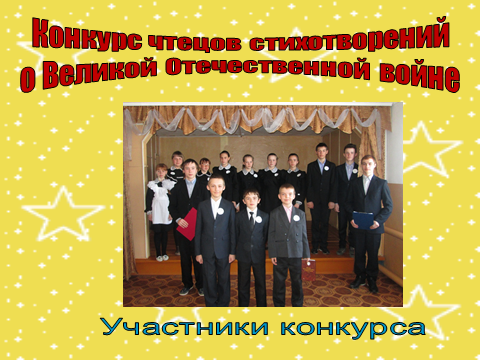 Победители: Малышев Илья (5 кл.)-1 место, Нахаев А.(5кл.)-2место, Назаров Д.(7 кл.),Шматов Н.(6 кл.)-3 место.Также был проведен урок-экскурсия «Поклонимся великим тем годам», который проходил в 4 этапа.На первом  этапе «Строки, опаленные войной»  участникам предстояло вспомнить литературные памятники о ВОВ. На втором  этапе «Песни наших отцов» дети вспоминали и слушали песни военных лет.На третьем  этапе «Подвиг, застывший в камне»  участникам нужно было подобрать к изображению памятника верную табличку  с подсказкой.На четвертом  этапе  «Я кистью к памяти взываю» учащиеся рассмотрели несколько полотен известных художников и ответили на предложенные вопросы.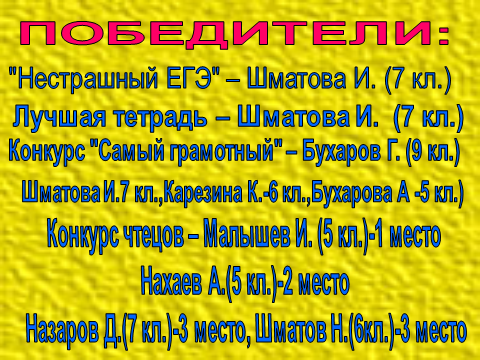 